Publicado en   el 02/09/2015 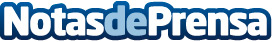 Jóvenes creadores españoles de ‘media art’ exponen en el festival Ars ElectrónicaDatos de contacto:Nota de prensa publicada en: https://www.notasdeprensa.es/jovenes-creadores-espanoles-de-media-art Categorias: Artes Visuales http://www.notasdeprensa.es